TITLE: Distance meter LEARNING SCENARIOLEARNING SCENARIOLEARNING SCENARIOLEARNING SCENARIOSchool: School: Duration (minutes):40Teacher: Studentsage:12 -13 Essential Question:Topics:Arduino Programing Card and Block coding (Mblock)Aims:They will understand the principle of basic tools.Outcomes:They will code Arduino with Mblock.They will use LCD They will use Ultrasonic distance sensorThey will write the data come from sensor on  the LCD monitorWork forms:Work in pairsMethods:Presentation and Project based LearningARTICULATIONCourse of action (duration, minutes)INTRODUCTIONTalk about the final project:We will measure the the distance to other object with ultra-sonic distance sensor and the distance will be display on the LCD monitor.MAIN PARTLet’s make a Distance meterSet up this circuit with distance sensor and LCD monitor with I2C module  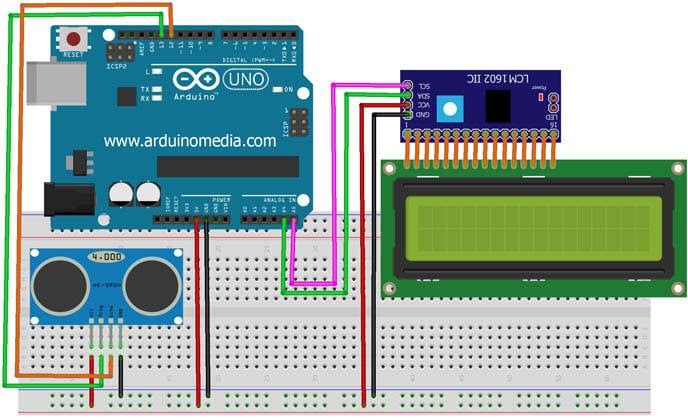 Open Mblock and connect the ArduinoDon't forget the extention of LCD monitor  and HC – SR04 ultrasonic Distance Sensor.Write this code: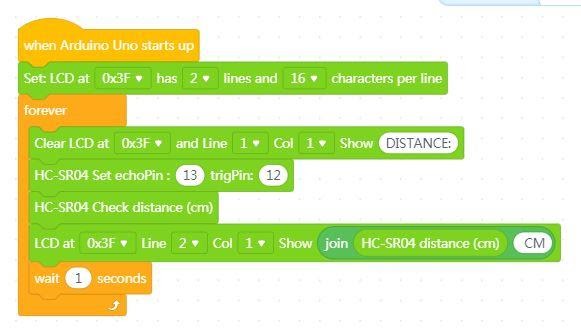 Video: https://youtu.be/f9v9jMb753w CONCLUSIONWe provided to display the data come from the sensor on LCD Monitor.MethodsWork formspresentation                                          interviewtalk                                                          demonstrationwork on the text                                   role playinggraphic workinteractive exercise /simulation on the computerindividual workwork in pairsgroup workfrontal workMaterialArduino and USB connection CableComputerLCD Monitor with I2c moduleUltra sonic Distance Sensorjumper CablesLiteraturePERSONAL OBSERVATIONS, COMMENTS AND NOTES